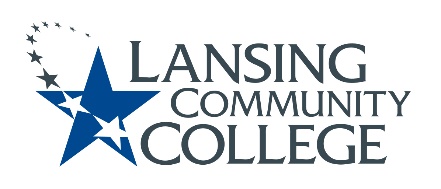 Curriculum Committee Report for the 
Academic SenateDate: 03/03/2022The Curriculum Committee meets on the 1st and 3rd Wednesday of each academic calendar month. The following items were discussed and reviewed at the Curriculum Committee Meeting of 03/02/2022.For those interested in examining the CC documents, they can be found in the folder for Academic Senate review.Proposed New Program(s) of Study: Cybersecurity Foundations, Certificate of CompletionCybersecurity, Associate of Applied ScienceWorld Language, Associate of ArtsProposed New Courses: CITC 282 – Ethical HackingCITC 285 – System DefenseCITC 287 – Cybersecurity Incident ResponseCITC 290 – Cybersecurity Risk ManagementCITO 100 – Cloud Foundations with AWSCITO 120 – Cloud Architecting with AWSProposed Course Revisions:STPR 145-Foundations Sterile Processing (f/k/a CHSE 145 – Sterile Processing Tech I)Proposed Expedited Course Revisions:THEA 171 – Play Analysis Proposed Program of Study Discontinuations:n/aProposed Course Discontinuations:n/aOther business: New 5-Star Ticket process for applying for General Education-Applied Degree and General Education-Michigan Transfer Agreement (MTA) – begin in Fall 2022.Next Curriculum Committee will meet on Wednesday March 16, 2022, from 2:30-4:30 pm on WebEx. Respectfully submitted,Tamara McDiarmid
Curriculum Committee Chair   